M1 – RÉSZLETEK JÓB ÉLETÉBŐL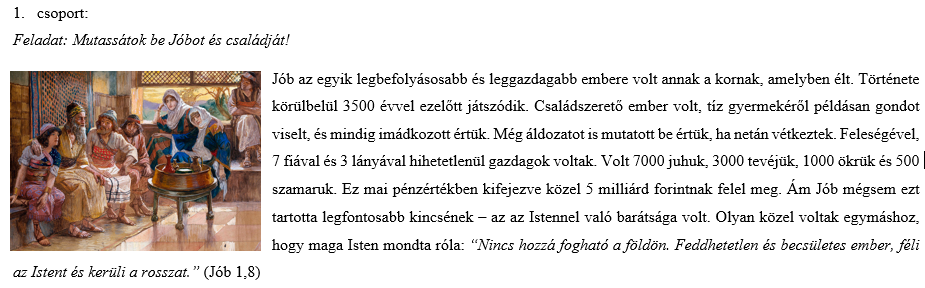 Kép: Job and His Family is a painting by James Jacques Joseph Tissot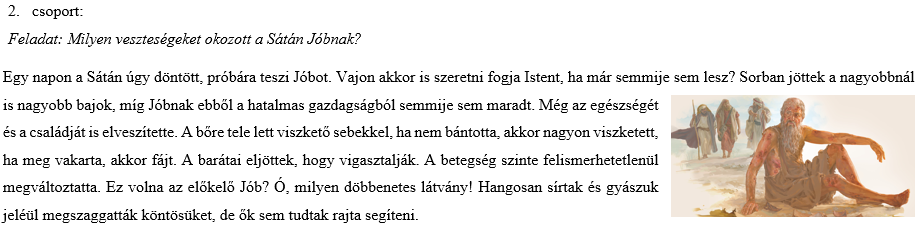 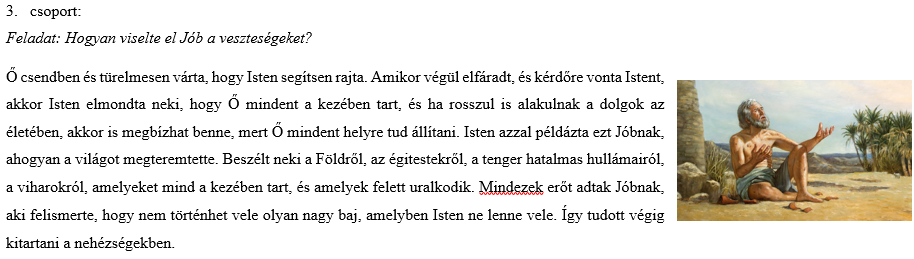 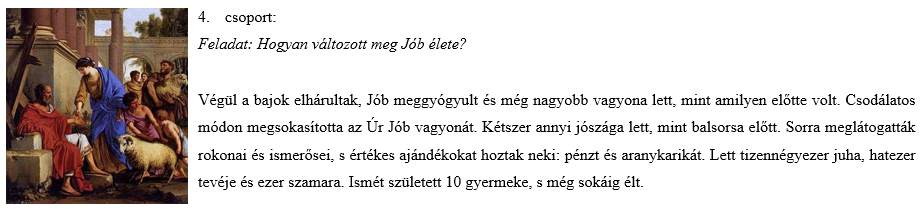 